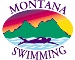 		 2017 HLST Jamie Turner MemorialHosted by Helena Lions Swim TeamDecember 2-3, 2017Held under the Sanction of  Swimming, Inc., issued by Montana Swimming, Inc. Sanction #_____. Meet Referee				Meet Director			Meet RegistrarPhil Dolan				Kyle Kallin			Kyle Kallin(406) 227-6081                              		(406)-459-0475			(406)-459-0475Spurko@msn.com			kallinkyle545@gmail.com	kallinkyle545@gmail.com					PO Box 936, Helena, MT, 59601ENTRY FEESAn entry fee of $16.00 plus $2.00 per event will be charged for each swimmer competing in the meet. There will be a charge of $5.00 per relay team. Entry fees must accompany the entries in US dollars. Please make checks payable to Helena Lions Swim Team. Entries will not be accepted without payment of entry fees and proper paperwork. Waivers must be signed. There will be no refunds.HLST Jamie Turner Memorial Meet Order of EventsSession 1 - Saturday December 2, 2017 Warm-up:  8:00; Meet Start:  8:25Session 2 - Saturday December 2, 2017Warm-ups: After conclusion of the 400 IM. Session 3 - Sunday, December 3, 2017Warm-up:  8:00; Meet Start:  8:25Session 4 -Sunday, December 3, 2017Warm-ups: After conclusion of the 500 free. Jamie Turner Memorial Entry Fee Summary and Waiver/Release FormComplete and email or mail this form along with entry fees to (checks payable to Helena Lions Swim Team): Kyle Kallin, PO Box 936, Helena, MT 59601. Email to kallinkyle545@gmail.com Waiver, Acknowledgement and Liability Release:I, the undersigned coach or team representative, verify that all of the swimmers and coaches listed on the enclosed entry are registered with USA Swimming.  Swimmer and coach registration will be verified. I acknowledge that I am familiar with the Safety Rules of USA Swimming, Inc. and Montana Swimming, Inc. regarding warm-up procedures and meet safety guidelines, and that I shall be responsible for the compliance of my swimmers with those rules during this meet.  Helena Lions Swim Team, Butte Family YMCA, Montana Swimming, Inc., and USA Swimming, Inc., their agents, employees, and coaches shall be held free and harmless from any and all liabilities or claims for damages arising by reason of illness or injury to anyone during the conduct of this meet.  I also acknowledge that by entering this meet, I am granting permission for the names of any or all of my team’s swimmers to be published on the internet in the form of Psych Sheets, Meet Results, or any other documents associated with the running of this meet. This meet may be covered by the media, including photographs, video, web casting and other forms of obtaining images of athletes participating in the meet. Entry into the meet is acknowledgement and consent to this fact.We hereby submit our team’s entry sheets and fees for your upcoming meet and verify that the above named coaches will be in attendance.  These coaches are current in all the requirements set forth by USA Swimming; Red Cross Safety Training for Swim Coaches or Lifeguard Training, First Aid and CPR. _____________________________________________________________________________________SIGNATURE (Coach or Club Representative)					CLUB_____________________________________________________________________________________TITLE									DATEFACILITYThe meet will be held at the Butte Family YMCA, 2975 Washoe Street, Butte, MT 59701. The elevation of the facility is 5500’. The pool is an eight lane, 25 yard regulation short course pool with 9 non-turbulent lane lines and Spectrum starting platforms. There is a separate warm-up cool down pool that will be available throughout the meet for coach supervised warm-ups. Directions:  Take the Montana Street exit into Butte then turn south onto Montana Street. Continue south (straight) on Montana Street past the Town Pump on the left and the cemeteries on the right.  Veer left at the end of the cemeteries onto Hansen Road. Continue south along Hansen Road to the YMCA (copper and gray building on left). You may also drive to the pool from Harrison Avenue. Take the Harrison Avenue (south) exit. From Harrison Avenue, turn west onto Dewey Boulevard and continue past Rowe Road crossing the railroad tracks until reaching Washoe Street. Turn left onto Washoe Street and continue to the YMCA.Timing will be by an automatic Colorado Timing System with pads at both ends of the pool or three manual times.The pool is 8 feet deep at the start end and 4 feet deep at the turn end. The competition course has not been certified in accordance with 104.2.2C(4).  MEET FORMATThis is a timed finals meet. Events will be awarded for 8&U, 9-10, 11-12, and 13&O. Swimmers in the 400 IM and 500 Free must provide their own timers. Swimmers in the 500 Free must also provide their own counter. The 400 IM and 500 Free will be seeded and swum mixed fastest to slowest, both will be awarded and scored by age group for both boys and girls.Relays will be seeded and swum as girls, boys, and mixed.  SAFETYThe Montana Swimming Safety guidelines are in effect for this meet and will be enforced. For circle swimming during warm-ups and cool downs, swimmers must enter the pool using a three point entry.  Coaches are advised to closely supervise their swimmers at all times.  NO running or horseplay will be tolerated. A safety marshal will be on deck.RACING STARTSAny swimmer entered in the meet, unaccompanied by an USA Swimming member coach, must be certified by an USA Swimming member coach as being proficient in performing a racing start or must start each race from within the water.  It is the responsibility of the swimmer or the swimmer’s legal guardian to ensure compliance with this requirement. Any swimmers who must start in the water shall be listed in a separate document returned with the entries.RULESThis meet will be conducted in accordance with the current USA Swimming and Montana Swimming Rules and Regulations, except where rules therein are optional and exceptions are stated.  Use of audio or visual recording devices, including a cell phone, is not permitted in changing areas, rest rooms or locker rooms.  Except where venue facilities require otherwise, changing into or out of swimsuits other than in locker rooms or other designated areas is not appropriate and is prohibited.  Visual recording devices, including a cell phone, are not permitted behind the starting blocks. Operation of a drone, or any other flying apparatus, is prohibited over the venue (pools, athlete/coach areas, spectator areas and open ceiling locker rooms) any time athletes, coaches, officials and/or spectators are present.No glass containers, tobacco, or alcoholic beverages are allowed in the swimming venue.The USA Swimming Code of Conduct and athlete protection provisions will be enforced. All persons acting in any coaching capacity on deck must be currently registered coach members of USA Swimming.Swimmer, official, and coach registration will be confirmed with Montana Swimming Registration Chairperson prior to the start of the meet. This meet may be covered by the media, including photographs, video, web casting and other forms of obtaining images of athletes participating in the meet. Entry into the meet is acknowledgement and consent to this fact.ELIGIBILITYAll swimmers must be registered with USA Swimming, Inc.  Swimmers must be registered prior to entry deadline.  There will be no on deck USA Swimming registration available at this meet. Teams entering swimmers who are not currently registered USA Swimming athlete members may be fined $25 per swimmer by the Montana Swimming Registration Chair.Age as of the first day of the meet shall determine the age group in which the swimmer must compete. There are no time standards for this meet. All swimmers can enter and NO TIME (NT) entries will be accepted.SWIMMERS WITH DISABILITIESThe Helena Lions Swim Team welcomes all swimmers with disabilities as described in the USA Swimming Rules and Regulations, Article 106, to compete at the meet. Disabled swimmers or their coaches are required to provide advance notice in writing to the meet referee and meet director to arrange for any needed accommodations including personal assistants required and/or registered service animals by the meet entry date. It is at the discretion of the meet referee to determine whether the needed accommodations can be met by the meet resources. Failure to provide advance notice may limit the Helena Lions Swim Team’s ability to accommodate all requests.  ENTRIESEntries should be submitted as follows:1. Teams should e-mail entries to Kyle Kallin at kallinkyle545@gmail.com  using Hy-Tek or Team Unify software (preferred method) by November 24, 2017. Along with your meet entry file, include your team meet entry report (relay and individual entries) and team entry fee report from Team Manager or Team unify (in PDF, word or rich text format). Do not include relay swimmer names with your relay entries. Please e-mail all reports. Completed paperwork, signed waiver, team entry report, and entry fees must be received by November 24, 2017. 2. Individuals (not teams) without access to Hy-Tek or Team Unify software may submit your entries on the enclosed master entry sheet. Hy-Tek Lite entry software may be downloaded for free from the Hy-Tek website to enter swimmers. Swimmers may also e-mail the entry data to the registrar by November 24, 2017.ENTRY LIMITSEach swimmer may compete in a total of eight (8) individual events with a maximum of four (4) individual events each on Saturday and four (4) on Sunday. Swimmers may compete in one (1) relay per day. Girls relays must have four (4) female swimmers; boys relays must have four (4) male swimmers; mixed relays may include any number of female and male swimmers (in order to be counted as official and the time entered in SWIMS, mixed relays must be two (2) girls and two (2) boys).ENTRY VERIFICATIONAn email will be sent to the person submitting the entry confirming receipt of the entry within 48 hours of receipt.ENTRY DEADLINESThe Meet Registrar must receive entries by November 24, 2017. Late entries may be accepted at the discretion of the Meet Referee. Deck entries may be accepted at the discretion of the Meet Referee.Entries must be received by: November 24, 2017Mail fees to: Helena Lions Swim Team, PO Box 936, Helena, MT, 59624.Phone/e-mail entries for individuals only (not teams) will be accepted until November 24, 2017. Send the individual entries to (Kyle Kallin) at (406) -459-0475 or kallinkyle545@gmail.com. Entry fees for the individual entries must be received prior to the start of the meet. Deck seeding will only be allowed at the discretion of the meet referee if heats and lanes are available and these swims will be seeded as non-scoring (exhibition) swims and are not eligible for awards. No text messages will be accepted for entries or entry questions.Make checks payable to:  Helena Lions Swim Team in US dollars; All fees are non-refundableMake checks payable to:  Helena Lions Swim Team in US dollars; All fees are non-refundableIndividual Event$2.00 per eventRelays$5.00 per relayEntry Fee$16.00SEEDINGSwimmers should enter with their fastest officially recorded time in meters (or enter with a converted LCM or SCM time). No time (NT) entries will be accepted. Times will be seeded in meters. Swimmers will be seeded slowest to fastest in all events except as noted. Distance races will be swum as a mixed event.CHECK-INA positive check-in (at the timing console, start end of the pool) will be required for the following events: 9&O 400 IM9&O 500 FreeCheck-in will close 20 minutes prior to the start of the events.SCRATCHESThere will be no clerk of course. Heat and lane assignments will appear in the program. Swimmers are responsible for taking their position behind the blocks. Coaches should report scratches on the scratch sheet or to the meet referee prior to the start of the meet both days. There will be no penalty for swimmers who fail to scratch from an event. SCORINGIndividual events will be scored to sixteen places as follows: 20-17-16-15-14-13-12-11-9-7-6-5-4-3-2-1. Relays will be scored at double the individual event points.AWARDSRibbons for first through twelfth will be awarded for each individual event in each age group for males and females (8U, 9-10, 11-12, 13 and over). There are no awards for relays. There will be no awards ceremony. Teams shall designate a responsible adult to pick up all awards after the meet.RESULTSResults will be posted to the Montana Swimming web site at http://www.mtswimming.com. WARM-UPSIn accordance with USA Swimming guidelines, there will be a published warm-up procedure for all swimmers and coaches attending the meet.  The Marshal will ensure all teams, coaches, and swimmers follow all warm-up procedures.  Meet Management reserves the right to change warm-up times according to the number of entries.
On Saturday, warm-ups for the 400 IM will start at 8:00 a.m. Following the 400 IM, there will be a general warm-up session before the beginning of the remaining events. On Sunday, warm-ups for the 500 Free will start at 8:00 a.m.  Following the 500 Free, there will be a general warm-up session before the beginning of the remaining events. The warm-up cool down pool will be open throughout the meet for coach supervised warm-ups. Swimmers should enter the pool using a three point entry for warm-ups.Warm-up times are subject to change depending upon the number of entries. Teams will be notified of any changes by November 29, 2017. Warm-up schedules will be emailed on November 29, 2017 and will be posted on the Montana Swimming website.OFFICIALS/TIMERSTo the extent possible, teams are asked to provide timers and other certified meet officials. On deck training time will be available for those wishing to train as an official. E-mail the meet referee prior to the meet if you plan to officiate and sign in at the officials meeting each day in the hospitality room. Trainees should attend the pre-meet officials meetings daily and sign in. All officials on deck must be registered and certified with USA Swimming and registrations will be verified by the MT Swimming Registration Chair. Any official’s assistance will be greatly appreciated and will help to ensure a great meet for the swimmers.  Each team will be assigned lane timing assignments.  A signup sheet will be posted at the meet specifying lane assignments.  The officials’ meeting will be Saturday beginning 15 minutes after the conclusion of the 400 IM; Sunday beginning 15 minutes after the conclusion of the 500 free.COACHESAll coaches on deck must be registered and certified with USA Swimming.  Coach registration will be verified with the MT Swimming Registration Chair. There will be a coach meeting at 9:15 AM in the hospitality room.  Other meetings may be held at the meet referee’s discretion.  Meet Management requests that at least one coach representative from each team attend all coaches meetings.PROTESTS:HOSPITALITYCONCESSIONS/SWIM SHOPAll protests should be given to the meet referee.There will be a hospitality area open to all coaches and officials.  The Helena Lions Swim Team parents will be operating a concession stand and swim shop during the meet serving a variety of healthy foods for breakfast, lunch and snacks.SPECTATORSSpectators must stay on the pool deck and in the main lobby. The weight room upstairs will be not be available for watching the meet.Girls/WomenEventBoys/Men1Mixed 9&O 400 IM1Girls/WomenEventBoys/Men38&U 25 Freestyle459&O 50 Free678&U 50 Back899&O 100 Back10118&U 100 Free12139&O 200 Free14158&U 25 Breast16179&O 50 Breast17198&U 50 Fly20219&O 100 Fly22238&U 100 Breast24259&O 200 Breast2627Open 100 IM2829200 Freestyle Relay3031Mixed 200 Freestyle Relay31Girls/WomenEventBoys/Men32Mixed 9&O 500 Free32Girls/WomenEventBoys/Men338&U 25 Back34359&O 50 Back36378&U 50 Breast38399&O 100 Breast40418&U 100 Back42439&O 200 Back44458&U 25 Fly46479&O 50 Fly48498&U 50 Free50519&O 100 Free52538&U 100 Fly54559&O 200 Fly56579&O 200 IM5859200 Medley Relay6061Mixed 200 Medley Relay61Team NameClub Code and  LSC CodeCoach NameCoach PhoneCoach EmailTeam AddressItemTotal NumberCost perTotalIndividual Entries$2.00 per event$Relay Entries$5.00 per relay$Swimmer Surcharge$16.00 per swimmer$Total Fees Due$